ESCOLA _________________________________DATA:_____/_____/_____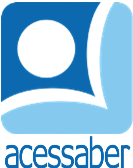 PROF:_______________________________________TURMA:___________NOME:________________________________________________________O TIGRE E A RAPOSACerto dia, um tigre feroz saltou sobre uma raposa infeliz e estava prestes a fazer dela uma refeição deliciosa! Ele escancarou a bocarra, esticou as garras e estava prestes a saborear seu primeiro pedaço quando a raposa implorou:- Poderoso tigre, tenho certeza de que você acredita que é a fera mais forte e violenta desta floresta, mas tenho que corrigir você! Você está errado! A sua ameaçadora coragem não se compara à minha!O tigre não podia acreditar no que ouvia! Ali estava uma raposa tentando se comparar com seu poder, o poder de um tigre! Ele queria despedaçá-la, mas já que não estava muito faminto, decidiu entrar na brincadeira.- O que você sugere raposa?A raposa respondeu:- Vamos caminhar pela floresta, você verá como o pessoal da floresta treme quando vê minha sombra!O tigre concordou e a astuta raposa o guiou por uma ampla estrada na floresta. Sempre que o pessoal via o tigre de longe, gritava e fugia.A raposa sussurrou:- Você viu isso? Só uma olhada em meus dentes afiados e eles saem correndo!O tolo tigre encolheu sua própria cauda e se retirou, furtivamente, pela floresta.Ele não sabia é que o pessoal da floresta tremia ao avistar o tigre, não a raposinha!Autor desconhecido.QuestõesQual é o título do texto?R: __________________________________________________________________Quantos parágrafos há no texto?R: __________________________________________________________________Quais são os personagens principais da história?R: __________________________________________________________________Onde se passa a história?R: __________________________________________________________________O que o tigre estava prestes a fazer?R: ______________________________________________________________________________________________________________________________________O que a raposinha disse ao tigre?R: ______________________________________________________________________________________________________________________________________Como a raposa provou que era mais poderosa que o tigre?R: __________________________________________________________________________________________________________________________________________________________________________________________________________O que o tigre viu durante o passeio?R: __________________________________________________________________________________________________________________________________________________________________________________________________________Qual é sua opinião sobre a raposinha? Justifique sua resposta.R: __________________________________________________________________________________________________________________________________________________________________________________________________________Procure no dicionário o significado das palavras que estão em negrito, no texto:R: __________________________________________________________________________________________________________________________________________________________________________________________________________________________________________________________________________________________________________________________________________________________________________________________________________________________________________________________________________________________________________________________________________________________________________________________________________________________________